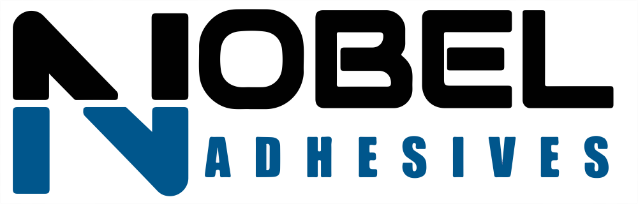 СВОЙСТВА ПРОДУКТА► очищает от нагара ►  отличные моющие свойства►  упрощает ручную механическую очистку►  не выделяет опасных испарений►  без запахаОБЛАСТЬ ПРИМЕНЕНИЯ                                                                                                                      Техническая жидкость NOBEL LU-20 применяется для нанесения на рабочую поверхность деревообрабатывающих станков. Препятствует налипанию смолы на стол. Обеспечивает ровную геометрию изделия и легкое прохождение заготовки без нагрузки на электродвигатель.УПАКОВКАКанистра 5л., 10л.ХРАНЕНИЕХранить в плотно закрытой таре. Срок хранения 1 год. ИНФОРМАЦИЯ ПО БЕЗОПАСНОСТИ ДЛЯ ЗДОРОВЬЯ:Очиститель Nobel LU-20 при обычных условиях эксплуатации и соблюдении правил личной гигиены и применения средств защиты не представляет опасности для здоровья. Для получения более подробной информации проконсультируйтесь с вашим местным представителем.ОХРАНА ОКРУАЮЩЕЙ СРЕДЫИзбегайте загрязнения окружающей среды, не сбрасывайте продукт в канализацию или сточные воды. По вопросу утилизации отработавшего смазочного материала обращайтесь к сертифицированным в данной области организациям. За дополнительной информацией обращайтесь к представителям производителя очистителя в вашем регионе.NOBEL LU-20СМАЗОЧНО-ОБЕССМОЛИВАЮЩЕЕСРЕДСТВО (ВАКСИЛИТ)Мы рекомендуем в каждом конкретном случае проводить испытания продукта с тем, чтобы его использование дало возможность применения желаемого способа производства и обеспечило необходимое качество обработки деталей. Правовая ответственность не быть выведена ни из этих указаний, ни из устной консультации.Вышеуказанные данные, прежде всего, рекомендации относительно нанесения и использования продукта, основываются на знаниях и опыте работы нашей организации. Принимая во внимание возможность использования различных материалов в различных условиях работы, находящихся вне сферы нашего влияния.ЦветСветло-желтыйВнешний видЖидкостьЗапахСпецифический, нераздражающийПлотность 0,83